Prayer for More Rain		Heavenly Father, maker of all things and protector of your people, look upon us in your love and give us your help. Open the heavens for us and give us the rain we need. Teach us to live for you and to share your gifts with others. Father hear us in our need, for we come to you through Christ our Lord. AMEN.Special Days of Observance	25 August – Migrants and Refugees, 15 September – Social Services Sunday, 29 September – Social Justice Sunday, 6 October – St Vincent de Paul Society, 13 October – Life, Marriage and Family Sunday Special Collections 2019	11 August – Catholiccare, 1 September – Father’s Day (retired priests), 20 October – World Mission Sunday, 10 November – Catholic Deaf, 8 December – Melbourne Overseas MissionPious Good Store	Do not forget that we have a pious goods stall outside the front door where you can purchase religious gifts, cards and pious goods for birthdays, weddings, anniversaries and reception of sacraments.Parish Rosary Initiative      Tuesday after morning mass and Thursday 4pm.THE AUSTRALIAN FAMILY ASSOCIATION “SUPPORT MOTHERS AND BABIES” 10th annual LIFE DINNER: Saturday, 24 August, 2019 6.30 for 7pm start Aurora Receptions, 149 Donald Street, East Brunswick Registration forms in church porch or register online at https://family.org.au/life2019/“LIFEBOAT GEELONG” We are looking to employ a part-time “Client Support Officer” (between 12 and 24 hours per week) support to individual clients for victims of church-related sexual abuse in Melbourne, Geelong and regional Victoria – through personal contact and phone. Applicant needs appreciation of the plight of those who have suffered sexual abuse from church personnel, harmful, lifelong effects such as PTSD, compromised education, employment, self-esteem etc. Please indicate professional or experience-based qualifications, availability, and motivation by August 22. Hourly-based remuneration, by agreement, in accord with Human Resources practice. Enquiries: 0439 199 400Ministry of the Permanent Diaconate. Brochures are available in the foyer of the church. There will be an enquiry meeting for any interested men held on 31st August from 10-11am at the Catholic Theological College (CTC), 278 Victoria Parade, East Melbourne. Further details about the Permanent Diaconate via the website www.cam.org.au/permanent-diaconate.Holy Day of Obligation	Solemnity of the Assumption 15 August. Catholics are required to attend Mass for the Solemnity at either the Vigil Mass of Mass of the Day. The Vigil Mass will be held at 7pm on Wednesday 14 August and 9am on Thursday 15 August, both at St Mary’s. ST MARY’S PARISH, SEYMOUR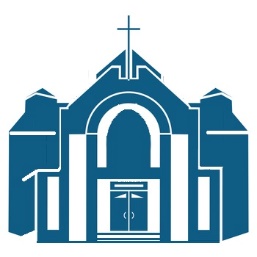 ST JOSEPH’S, TALLAROOKPO BOX 100, VIC 3661PHONE: 9412 8406 MOBILE: 0455 123 509EMAIL: seymour@cam.org.auParish Priest: Rev Fr Eugene AshkarTHANKSGTHANKSGIVING ENVELOPES $ 428.00$431.50RECENTLY DECEASED We pray for the repose of the souls of Nick Spykers, Father Allen Mithen, all those who died recently.ANNIVERSARIES OF DEATH Sabato D’Orria, Carmelo D’Orria, Molly Reddic, Joan O’Donoghue, Paul O’Neill, Andrew Jameson, Nela Janik, Thomas Loorham, Andrew O’Rourke, Trisha White, Doris Urquhart, Elvie Taylor, Vincent Bowen, Barbara Ryan, Mick Campbell, William Dominguez, Stephanie Auton, Digger Whitechurch, Pearl Williams, John Tebble, Edward Toms, William Oliver, Angus McDonald Snr., Anthony and Maria Ventresca, John Wemyss, May McShanag, Jack Slattery, Molly Law, Trixie Toms, Adam Sokaluk.ILLNESSES we pray for Melissa Kean, Monsignor Toms, Jack Handley, Veronica Lee, Peter Gruneklee, Mick Rafferty, Teresa Wright, Mary Westhead, Jacqueline Flinn, Suraya Bacash, Bernie Schneider Robert King, Madeleine McGrath, David Cannon, John Carli, John Madigan and all who are unwell at the present time and receive support from our prayers.EXTRAORDIARY MINISTERS 17th/18th August SAT: M. Winnell SUN: M. FlynnLECTORS SAT: L. Tebble/ s. Hayes SUN: Volunteer/ S. HamiltonMASS PREPARATION SAT: M. Winnell SUN: M. FlynnCOUNTERS 18th Aug C. Mansbridge R. C. Spykers.MASS TIMESMASS TIMESROSTERS THIS WEEKROSTERS THIS WEEKTUES – SAT9am at St Mary’sEXTRAORDINAR MINISTERSEXTRAORDINAR MINISTERSSAT VIGIL6pm at St Mary’sSATURDAYSUNDAYSUNDAY8:30am Tallarook10am at St Mary’s    M. Suffredini     A. TaylorCOMMENTATORS/LECTORSCOMMENTATORS/LECTORSMASS PREPARATIONMASS PREPARATIONSATURDAYSUNDAYSATURDAY          J. QuinlanSUNDAY        J. McMahonM. Winnell C. Spykers M. Flynn  S. RoyalsCOLLECTION SUPERVISORSCOLLECTION SUPERVISORSCOUNTERSCOUNTERSSATURDAYSUNDAYP. Jarvis, R. SmartM. MaherSpykers SandersonMc Mahon Debono